ПреамбулаВы можете скачать текст преамбулы (MS Word)ЗДРАВСТВУЙТЕ!Добро пожаловать на Группу Анонимных Алкоголиков «ЗЕМЛЯНЕ»!
Сайт группы: ААЗЕМЛЯНЕ ТОЧКА РУ
Убедительная просьба: выключить микрофоны.
Меня зовут ____________  и Я Алкоголик.
Сегодня Я буду Ведущим нашего Собрания.Давайте начнём нашу встречу с минуты молчания, вспомним о тех, кто болен этой страшной болезнью, кто умер от неё, кто в срыве, кто ищет дорогу к нам, о тех, кто ещё не знает о нас, и приготовимся к Собранию …(Минута молчания….)(Скопировать ссылку в общий чат)http://aazemlyane.ruДавайте представимся в «Чате» и напомним себе, по какой ПРИЧИНЕ мы здесь собрались.(Все представляются…)Анонимные Алкоголики — это Содружество, объединяющее мужчин и женщин, которые делятся друг с другом своим опытом, силами и надеждами, чтобы решить свою общую проблему и помочь другим избавиться от алкоголизма.Единственное условие для членства в Анонимных Алкоголиках — это желание бросить пить.Члены Анонимных Алкоголиков не платят ни вступительных, ни членских взносов. Мы содержим себя сами благодаря нашим добровольным пожертвованиям.Анонимные Алкоголики не связано ни с какой сектой, вероисповеданием, политическим направлением, организацией или учреждением; стремится не вступать в полемику по каким бы то ни было вопросам, не поддерживает и не выступает против чьих бы то ни было интересов.Наша Главная цель — оставаться трезвыми и помочь другим алкоголикам обрести здоровый, трезвый образ жизни.Вот ПРЕДПРИНЯТЫЕ нами Шаги,которые предлагаются как Программа Выздоровления:(Зачитываются 12 Шагов.)ДВЕНАДЦАТЬ ШАГОВ (вариант из БК) Редакция (новый перевод) — на усмотрение Ведущего … ДВЕНАДЦАТЬ ШАГОВЕсть ли среди присутствующих те, КТО ВПЕРВЫЕ ПРИШЁЛ на Собрание Группы Анонимных Алкоголиков?Если  такие люди есть, просим Вас сказать об этом голосом или написать в чате.(В случае присутствия Новичка)Мы рады приветствовать тебя на группе АА «Земляне». Ответь, пожалуйста, на вопросы:— Есть ли у тебя проблемы с алкоголем?— Хочешь ли ты бросить пить?(Если на оба вопроса ответ ДА)— НАПОМИНАЮ,Если Вы впервые (или недавно) пришли на Собрание Анонимных Алкоголиков, мы просим Вас сосредоточиться на том, в чём Вы похожи на нас, нежели на том, чем Вы от нас отличаетесь.Тема Сегодняшнего Собрания (1-ый Шаг — Мы признали, что мы бессильны перед алкоголем, что наши жизни стали неуправляемы.) Кем мы были, как мы попали «сюда», и что с нами произошло в результате прохождения 12 Шагов Анонимных Алкоголиков.«Если у кого-то сегодня значимая дата трезвости, напишите пожалуйста в «Чате» и Вас поздравят!!! Мы рады за Вас!"На этом Собрании мы предпочитаем делиться своим личным опытом выздоровления от алкоголизма и новым сознанием; мы рассказываем о том, какими мы были, что с нами произошло и какими мы стали в результате выполнения 12 Шагов Анонимных Алкоголиков, как они изложены в Большой Книге.Пожалуйста, выступая, помните о времени, чтобы возможность высказаться имел каждый из нас. Регламент 5—7 минут. Незадолго до окончания времени в «Чате» появится оповещение об окончании времени. Если «Оратор» его не заметит, то ведущий сообщит об этом голосом. В 6 минут ведущий пишет — Осталась 1 минута. В 7 минут ведущий оповещает голосом — время. Так как это Группа Анонимных Алкоголиков, просим не называть других «Зависимостей». Просьба также не называть, по возможности, «Имён» Высшей Силы.Если Вы принимали в течение «24» часов Алкоголь или другие вещества, изменяющие сознание, пожалуйста, оставайтесь с нами, но не высказывайтесь. Вы можете поговорить после основной части Собрания — в «Чайной».Напоминаем, что тот, кто готов проводить других по программе, при желании может обозначить себя в общем «Чате» — «555»;те, кто ищет наставника «777»;Желающие высказаться обозначают себя «111».  Желающие высказаться повторно обозначают себя «222»Рядом с цифрами пожалуйста пишите свое имя, чтобы ведущий мог правильно Вас представить.Убедительная просьба держать микрофоны выключенными, когда Вы не высказываетесь, а также соблюдать чистоту нашего «Чата». Если Вы будете мешать другим, Вас могут отключить от группы.Ссылка на актуальную или сегодняшнюю группу выкладывается каждый день заново на нашем сайте АА «Земляне» точка РУ.Кто-нибудь ХОЧЕТ ПОДЕЛИТЬСЯ СВОЕЙ ПРОБЛЕМОЙ, КРАТКО сформулировать её и задать  как «ДОПОЛНИТЕЛЬНУЮ» тему собрания до объявления основной темы?(Далее объявление темы на сегодня и основная часть собрания.)Время нашего Собрания подходит к концу.У кого есть НЕПРЕОДОЛИМОЕ ЖЕЛАНИЕ высказаться?Очень хочу поздравить с датой трезвости…(имя, срок трезвости)И еще раз поприветствовать новичка … имя… Приходи к нам еще…Заключение Собрания:Согласно 7 традиции Анонимных Алкоголиков наша группа сама себя содержит. Собранные деньги идут на оплату доменного имени и хостинга, на донесение идей в сети интернет, на добровольные пожертвования в московскую интергруппу.»Более подробная информация размещена на сайте ААЗЕМЛЯНЕ ТОЧКА РУ, подробно ознакомиться можно, пройдя по ссылке, выложенной в чате:Скопировать ссылку в общий чат 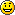 http://aazemlyane.ru/7-tradicija/Есть ли у кого-нибудь Объявления, Информация, касающиеся Группы «Земляне» или Анонимных Алкоголиков в целом? …Есть ли необходимость проведения Рабочего Собрания? …Группе нужна помощь:Вы можете быть полезны — быть ведущим; «Держащим» группы; помочь в  работе с сайтом: написать страничку, собирать необходимый материал для сайта, обновлять новости … Если хотите рассказать свою историю и выложить её на наших страницах — обращайтесь.В заключение Я хочу добавить, что мнения, выраженные здесь, это мнения только тех, кто говорил. Истории, услышанные Вами, были рассказаны в доверии. Сохраните их только «Здесь» и в Вашем сознании.Желающие могут присоединиться к нашей Молитве:Боже, дай мне разум и душевный покой принять то,что Я не в силах изменить, мужество изменить то, что могу,и мудрость, чтобы отличить одно от другого.1Мы признали своё бессилие перед алкоголем, признали, что мы потеряли контроль над собой.2Пришли к убеждению, что только Сила, более могущественная, чем мы, может вернуть нам здравомыслие.3Приняли решение препоручить нашу волю и нашу жизнь Богу, как мы Его понимали.4Глубоко и бесстрашно оценили себя и свою жизнь с нравственной точки зрения.5Признали перед Богом, собой и каким-либо другим человеком истинную природу наших заблуждений.6Полностью подготовили себя к тому, чтобы Бог избавил нас от всех наших недостатков.7Смиренно просили Его исправить наши изъяны.8Составили список всех тех людей, кому мы причинили зло, и преисполнились желанием загладить свою вину перед ними.9Лично возмещали причинённый этим людям ущерб, где только возможно, кроме тех случаев, когда это могло повредить им или кому-либо другому.10Продолжали самоанализ и, когда допускали ошибки, сразу признавали это.11Стремились путём молитвы и размышления углубить соприкосновение с Богом, как мы понимали Его, молясь лишь о знании Его воли, которую нам надлежит исполнить, и о даровании силы для этого.12Достигнув Духовного Пробуждения, к которому привели эти Шаги, мы старались донести смысл наших идей до других алкоголиков и применять эти Принципы во всех наших делах.1Мы признали, что мы бессильны перед алкоголем — что наши жизни стали неуправляемы.2Поверили, что сила более могущественная, чем мы сами, может вернуть нам здравомыслие.3Приняли решение препоручить нашу волю и наши жизни заботе Бога, как мы Его понимали.4Провели тщательную и бесстрашную инвентаризацию самих себя.5Признали перед Богом, самим собой и каким-либо другим человеком истинную суть наших ошибок.6Были полностью подготовлены к тому, чтобы Бог избавил нас от наших недостатков.7Смиренно просили Его убрать наши изъяны.8Составили список всех людей, которым мы причинили ущерб, и преисполнились готовностью исправить его перед ними.9Лично возмещали ущерб этим людям, где только возможно, за исключением тех случаев, когда это могло причинить вред им или кому-либо другому.10Продолжали личную инвентаризацию, и когда были неправы, сразу же признавали это.11Искали путь — молитвой и размышлениями —  углубить наш сознательный контакт с Богом, как мы понимали Его, молясь лишь о знании Его Воли для нас и о Силе для её исполнения.12Испытав Духовное Пробуждение, как результат этих Шагов, мы старались нести эту идею другим алкоголикам и применять эти Принципы во всех наших делах.